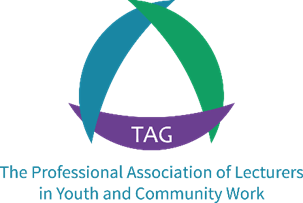 PALYCW Annual Conference 2022: Pracademia: Creativity, Community and Collaboration29th June – 1st July, 5th floor, St Andrew’s Building, Glasgow University & OnlineProgrammeDay One – Wednesday 29th JuneDay Two – Thursday 30th JuneDay Three – Friday 1st JulyTimeProgramme ItemProgramme ItemProgramme ItemLocationFrom 12.00pmWelcome and registrationWelcome and registrationWelcome and registrationCommon room12.15 pmIntroduction to new members Introduction to the Association and its activities Mike Seal & DirectorsIntroduction to new members Introduction to the Association and its activities Mike Seal & DirectorsIntroduction to new members Introduction to the Association and its activities Mike Seal & DirectorsOnline facilitator: Christine Smith  Rm 518 online link12.30 pmSelf Service LunchSelf Service LunchSelf Service LunchAtrium/Art Gallery Space1.30 pmFull Conference Opening SessionWelcome and introduction Christine Smith, PALYCW ChairUn-Keynote Presentation When is a keynote not a keynoteWe are opening with an un-keynote presentation. This will be something creative with an intention to bring us together as a community of practice, but also to disrupt the tradition of having a ‘name’ give an opening address. There will be drumming and collaboration on a creative piece.  Full Conference Opening SessionWelcome and introduction Christine Smith, PALYCW ChairUn-Keynote Presentation When is a keynote not a keynoteWe are opening with an un-keynote presentation. This will be something creative with an intention to bring us together as a community of practice, but also to disrupt the tradition of having a ‘name’ give an opening address. There will be drumming and collaboration on a creative piece.  Full Conference Opening SessionWelcome and introduction Christine Smith, PALYCW ChairUn-Keynote Presentation When is a keynote not a keynoteWe are opening with an un-keynote presentation. This will be something creative with an intention to bring us together as a community of practice, but also to disrupt the tradition of having a ‘name’ give an opening address. There will be drumming and collaboration on a creative piece.  Chair: Christine SmithOnline Facilitator: Sheila CurranCommon room online link3.00 pmRefreshmentsRefreshmentsRefreshmentsAtrium/Art Gallery Space3.30 pmSector updates Short presentations from national representatives in alphabetical order Commonwealth Amina Osman, Commonwealth secretariat Community Development Sue Gill, ESBEngland Kevin Jones, NYA/ETS England Ireland Olive Ring, NSETS/NYCI  Scotland Marion Allison, CLD Standards Wales Gill Price, TAGCYMRU/ETS Wales Sector updates Short presentations from national representatives in alphabetical order Commonwealth Amina Osman, Commonwealth secretariat Community Development Sue Gill, ESBEngland Kevin Jones, NYA/ETS England Ireland Olive Ring, NSETS/NYCI  Scotland Marion Allison, CLD Standards Wales Gill Price, TAGCYMRU/ETS Wales Sector updates Short presentations from national representatives in alphabetical order Commonwealth Amina Osman, Commonwealth secretariat Community Development Sue Gill, ESBEngland Kevin Jones, NYA/ETS England Ireland Olive Ring, NSETS/NYCI  Scotland Marion Allison, CLD Standards Wales Gill Price, TAGCYMRU/ETS Wales Chair: Christine SmithOnline: Sheila CurranCommon room online linkOptional SessionsOptional SessionsOptional SessionsOptional SessionsOptional Sessions5.00 pmMidlands Regional Group Ian Jones and Frances Howard Rm518 online linkInternational Engagement Group Lyn Boyd Rm 519 online linkSomething Fun?Pauline GraceCommon roomWorkshop on apprenticeship guidelines Kev Jones, Christine Smith, and Sheila Curran online link6.00 pmDinner: Buffet Showcase of Member Publications, Pizzas, and BandDinner: Buffet Showcase of Member Publications, Pizzas, and BandDinner: Buffet Showcase of Member Publications, Pizzas, and BandCommon roomonline linkTimeProgramme ItemProgramme ItemProgramme ItemProgramme ItemProgramme ItemProgramme ItemLocation9.30 amTheme one: CreativityKeynote: "Creativity is a wild mind and a disciplined eye" (Dorothy Parker) Pauline Grace, Newman University Birmingham Theme one: CreativityKeynote: "Creativity is a wild mind and a disciplined eye" (Dorothy Parker) Pauline Grace, Newman University Birmingham Theme one: CreativityKeynote: "Creativity is a wild mind and a disciplined eye" (Dorothy Parker) Pauline Grace, Newman University Birmingham Theme one: CreativityKeynote: "Creativity is a wild mind and a disciplined eye" (Dorothy Parker) Pauline Grace, Newman University Birmingham Theme one: CreativityKeynote: "Creativity is a wild mind and a disciplined eye" (Dorothy Parker) Pauline Grace, Newman University Birmingham Theme one: CreativityKeynote: "Creativity is a wild mind and a disciplined eye" (Dorothy Parker) Pauline Grace, Newman University Birmingham Chair: Sheila CurranOnline Facilitator: Christine Smith Common room online link10.15 amSeminar One Session a:  A Case Study of Bolt FM (Glasgow) and young people’s common culture. - Mark Chambers (Bolt FM) and Dr Frances Howard (Nottingham Trent University)Session b: Creative and collaborative research to explore young people’s experiences of racial content online - Naomi Thompson and David Woodger, Goldsmiths UniversitySeminar One Session a:  A Case Study of Bolt FM (Glasgow) and young people’s common culture. - Mark Chambers (Bolt FM) and Dr Frances Howard (Nottingham Trent University)Session b: Creative and collaborative research to explore young people’s experiences of racial content online - Naomi Thompson and David Woodger, Goldsmiths UniversitySeminar One Session a:  A Case Study of Bolt FM (Glasgow) and young people’s common culture. - Mark Chambers (Bolt FM) and Dr Frances Howard (Nottingham Trent University)Session b: Creative and collaborative research to explore young people’s experiences of racial content online - Naomi Thompson and David Woodger, Goldsmiths UniversitySeminar One Session a:  A Case Study of Bolt FM (Glasgow) and young people’s common culture. - Mark Chambers (Bolt FM) and Dr Frances Howard (Nottingham Trent University)Session b: Creative and collaborative research to explore young people’s experiences of racial content online - Naomi Thompson and David Woodger, Goldsmiths UniversitySeminar TwoSession c: Navigating academia or transforming academia? Challenges, opportunities, and ethical dilemmas - Cristina Asenjo Palma, Wolverhampton University. Session d: “The Big Bang Theory” – Supporting Placement Supervisors in an expanding universe. - Maggie Paterson/Dr Marion Allison, CLD Standards Council ScotlandSeminar TwoSession c: Navigating academia or transforming academia? Challenges, opportunities, and ethical dilemmas - Cristina Asenjo Palma, Wolverhampton University. Session d: “The Big Bang Theory” – Supporting Placement Supervisors in an expanding universe. - Maggie Paterson/Dr Marion Allison, CLD Standards Council ScotlandSeminar one: rm 518Chair: Ian JonesOnline facilitator: Christine Smithonline linkSeminar two: Rm 519 Chair: Sheila Curran Online facilitator: John Lockhart online link11.30 amRefreshmentsRefreshmentsRefreshmentsRefreshmentsRefreshmentsRefreshmentsAtrium/Art Gallery Space11.45 pmThe Association’s Annual General MeetingThis will involve a look back on the work of the Association in 2021-22, and confirmation of the election of Directors and Strategic Development Committee. Chair: Christine Smith, National Officer: Mike Seal Operational Manager: Paula Smallcombe, Secretary: Sheila CurranThe Association’s Annual General MeetingThis will involve a look back on the work of the Association in 2021-22, and confirmation of the election of Directors and Strategic Development Committee. Chair: Christine Smith, National Officer: Mike Seal Operational Manager: Paula Smallcombe, Secretary: Sheila CurranThe Association’s Annual General MeetingThis will involve a look back on the work of the Association in 2021-22, and confirmation of the election of Directors and Strategic Development Committee. Chair: Christine Smith, National Officer: Mike Seal Operational Manager: Paula Smallcombe, Secretary: Sheila CurranThe Association’s Annual General MeetingThis will involve a look back on the work of the Association in 2021-22, and confirmation of the election of Directors and Strategic Development Committee. Chair: Christine Smith, National Officer: Mike Seal Operational Manager: Paula Smallcombe, Secretary: Sheila CurranThe Association’s Annual General MeetingThis will involve a look back on the work of the Association in 2021-22, and confirmation of the election of Directors and Strategic Development Committee. Chair: Christine Smith, National Officer: Mike Seal Operational Manager: Paula Smallcombe, Secretary: Sheila CurranThe Association’s Annual General MeetingThis will involve a look back on the work of the Association in 2021-22, and confirmation of the election of Directors and Strategic Development Committee. Chair: Christine Smith, National Officer: Mike Seal Operational Manager: Paula Smallcombe, Secretary: Sheila CurranCommon RoomAGM link1.00 pmLunchLunchLunchLunchLunchLunchAtrium/Art Gallery Space1.45 pmTheme 2: CommunityKeynote:  Pracademia: Creating praxis of practice in academia by navigating communities of practice and creativity - Yasmin Washbrook and Gillian Wilde, Glyndwr, UniversityTheme 2: CommunityKeynote:  Pracademia: Creating praxis of practice in academia by navigating communities of practice and creativity - Yasmin Washbrook and Gillian Wilde, Glyndwr, UniversityTheme 2: CommunityKeynote:  Pracademia: Creating praxis of practice in academia by navigating communities of practice and creativity - Yasmin Washbrook and Gillian Wilde, Glyndwr, UniversityTheme 2: CommunityKeynote:  Pracademia: Creating praxis of practice in academia by navigating communities of practice and creativity - Yasmin Washbrook and Gillian Wilde, Glyndwr, UniversityTheme 2: CommunityKeynote:  Pracademia: Creating praxis of practice in academia by navigating communities of practice and creativity - Yasmin Washbrook and Gillian Wilde, Glyndwr, UniversityTheme 2: CommunityKeynote:  Pracademia: Creating praxis of practice in academia by navigating communities of practice and creativity - Yasmin Washbrook and Gillian Wilde, Glyndwr, UniversityChair Naomi Thompsononline: Sheila CurranCommon Room online link2.30pmSeminar threeSession e: What matters? Developing community resources for pedagogy and practice – Dr John Lockhart, UCLAN. Session f: ‘Informal education pedagogies’ teaching and learning in the ‘academy’ enabling a duality of roles (pr-academic) and the transcendence of learning to society via students? - Ian Jones, Nottingham Trent UniversitySeminar threeSession e: What matters? Developing community resources for pedagogy and practice – Dr John Lockhart, UCLAN. Session f: ‘Informal education pedagogies’ teaching and learning in the ‘academy’ enabling a duality of roles (pr-academic) and the transcendence of learning to society via students? - Ian Jones, Nottingham Trent UniversitySeminar threeSession e: What matters? Developing community resources for pedagogy and practice – Dr John Lockhart, UCLAN. Session f: ‘Informal education pedagogies’ teaching and learning in the ‘academy’ enabling a duality of roles (pr-academic) and the transcendence of learning to society via students? - Ian Jones, Nottingham Trent UniversitySeminar four Session g: Activate: An Introduction to Community Development, Anne McGreechin and Janette Devlin, University of GlasgowSession h: Pracademic youth work education and systemic impediments in neoliberal universities: resistance, mitigation, and change – Trudi Cooper, Edith Cowan University, AustraliaSeminar four Session g: Activate: An Introduction to Community Development, Anne McGreechin and Janette Devlin, University of GlasgowSession h: Pracademic youth work education and systemic impediments in neoliberal universities: resistance, mitigation, and change – Trudi Cooper, Edith Cowan University, AustraliaSeminar four Session g: Activate: An Introduction to Community Development, Anne McGreechin and Janette Devlin, University of GlasgowSession h: Pracademic youth work education and systemic impediments in neoliberal universities: resistance, mitigation, and change – Trudi Cooper, Edith Cowan University, AustraliaSeminar three: rm 518Chair: David Woodger,Online facilitator: Mark Chambers online linkSeminar four: Rm 519Chair: Cristina Asenjo Palma, Online facilitator: Yasmin Washbrook online link3.45pmRefreshmentsRefreshmentsRefreshmentsRefreshmentsRefreshmentsRefreshmentsAtrium/Art Gallery Space4.00 - 6.30 pmFree Time/OptionsWest End Women’s Heitage Walk                                          Something fun - Frances Howard, Common RoomFree Time/OptionsWest End Women’s Heitage Walk                                          Something fun - Frances Howard, Common RoomFree Time/OptionsWest End Women’s Heitage Walk                                          Something fun - Frances Howard, Common RoomFree Time/OptionsWest End Women’s Heitage Walk                                          Something fun - Frances Howard, Common RoomFree Time/OptionsWest End Women’s Heitage Walk                                          Something fun - Frances Howard, Common RoomFree Time/OptionsWest End Women’s Heitage Walk                                          Something fun - Frances Howard, Common RoomFree Time/OptionsWest End Women’s Heitage Walk                                          Something fun - Frances Howard, Common Room4.00 -5.00 pm4.00 -5.00 pmProspects for the Co-operative University Dr John Lockhart Rm 519 online linkPreparing students for working in communities post covid Sue Gill, The Endorsement and Quality Standards Board for Community Development Learning online link Common roomPreparing students for working in communities post covid Sue Gill, The Endorsement and Quality Standards Board for Community Development Learning online link Common roomPreparing students for working in communities post covid Sue Gill, The Endorsement and Quality Standards Board for Community Development Learning online link Common roomCreative Arts and Youth Work Dr Edward Beggan    Rm 518 Online LinkCreative Arts and Youth Work Dr Edward Beggan    Rm 518 Online Link5.00 - 6.00 pmValidations group Alia Pike – NYARm 518 Online LinkValidations group Alia Pike – NYARm 518 Online LinkValidations group Alia Pike – NYARm 518 Online LinkEmeritus member group Professor Mike Seal, PALYCWCommon room online linkEmeritus member group Professor Mike Seal, PALYCWCommon room online linkEmeritus member group Professor Mike Seal, PALYCWCommon room online linkEmeritus member group Professor Mike Seal, PALYCWCommon room online link7.00 pmConference Dinner: Left Bank restaurant- 33-35 Gibson St, Glasgow G12 8NUConference Dinner: Left Bank restaurant- 33-35 Gibson St, Glasgow G12 8NUConference Dinner: Left Bank restaurant- 33-35 Gibson St, Glasgow G12 8NUConference Dinner: Left Bank restaurant- 33-35 Gibson St, Glasgow G12 8NUConference Dinner: Left Bank restaurant- 33-35 Gibson St, Glasgow G12 8NUConference Dinner: Left Bank restaurant- 33-35 Gibson St, Glasgow G12 8NUConference Dinner: Left Bank restaurant- 33-35 Gibson St, Glasgow G12 8NUTimeProgramme ItemProgramme ItemProgramme ItemProgramme ItemProgramme ItemLocation9.30 amTheme two: CollaborationKeynote: FACES - How can Youth Work enhance the subjective well-being of young people? Daryl Williams, University of Wales Trinity St DavidTheme two: CollaborationKeynote: FACES - How can Youth Work enhance the subjective well-being of young people? Daryl Williams, University of Wales Trinity St DavidTheme two: CollaborationKeynote: FACES - How can Youth Work enhance the subjective well-being of young people? Daryl Williams, University of Wales Trinity St DavidTheme two: CollaborationKeynote: FACES - How can Youth Work enhance the subjective well-being of young people? Daryl Williams, University of Wales Trinity St DavidTheme two: CollaborationKeynote: FACES - How can Youth Work enhance the subjective well-being of young people? Daryl Williams, University of Wales Trinity St DavidChair: Simon Williams Online facilitator: Christine SmithCommon room online link10.15 amSeminar fiveSession i: The Role of the External Examiner in the Neoliberal University, Dr Jon Ord, MARJONSession j: Professional Maturity in Youth Work - Simon Williams, Derby UniversitySeminar fiveSession i: The Role of the External Examiner in the Neoliberal University, Dr Jon Ord, MARJONSession j: Professional Maturity in Youth Work - Simon Williams, Derby UniversitySeminar six:Session k: Vulnerable discomfort Dr Fin Cullen – St Mary’s UniversitySession l: Youth work careers: the stories of long-term youth workers - John Sutcliffe and Trudi Cooper, Edith Cowan University, AustraliaSeminar six:Session k: Vulnerable discomfort Dr Fin Cullen – St Mary’s UniversitySession l: Youth work careers: the stories of long-term youth workers - John Sutcliffe and Trudi Cooper, Edith Cowan University, AustraliaSeminar six:Session k: Vulnerable discomfort Dr Fin Cullen – St Mary’s UniversitySession l: Youth work careers: the stories of long-term youth workers - John Sutcliffe and Trudi Cooper, Edith Cowan University, AustraliaSeminar five: rm 518. Chair: Christine Smith. Online facilitator: Yasmin Washbrook online linkSeminar six: Rm 519 Chair: Sheila Curran. Online facilitator: Gillian Wilde online link11.30 am Student NetworkShaheena Rasool, Institute of Youth Work Rm 518 online linkRebirth of the YMCA George Williams College Kaz Stuart, YMCA George Williams College/Centre for youth impactCommon room online linkRebirth of the YMCA George Williams College Kaz Stuart, YMCA George Williams College/Centre for youth impactCommon room online linkInformal Networking Atrium/Art Gallery SpaceTaking Teaching and Learning Out of the Classroom: The Case of Hot Chocolate Trust Martin Purcell, University of DundeeRm 519 online linkTaking Teaching and Learning Out of the Classroom: The Case of Hot Chocolate Trust Martin Purcell, University of DundeeRm 519 online link12.30 pmFinal words, poems, and goodbyeSinead GormallyFinal words, poems, and goodbyeSinead GormallyFinal words, poems, and goodbyeSinead GormallyFinal words, poems, and goodbyeSinead GormallyCommon roomonline linkCommon roomonline link1.00 pmLunch – including Director meeting Lunch – including Director meeting Lunch – including Director meeting Lunch – including Director meeting Atrium/Art Gallery SpaceAtrium/Art Gallery Space2.00 pmConference FinishConference FinishConference FinishConference Finish